Name: ________________________ Laker ID:_____________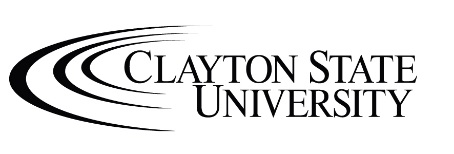 Part I: Tuberculosis (TB) Screening Questionnaire (to be completed by incoming students)Please answer the following questions:(If you answer yes to the first question, please CIRCLE the country below)AfghanistanAlgeriaAngolaArgentinaArmeniaAzerbaijanBangladeshBelarusBelizeBeninBhutanBolivia (Plurinational State of)Bosnia and HerzegovinaBotswanaBrazilBrunei DarussalamBulgariaBurkina FasoBurundiCabo VerdeCambodiaCameroonCentral African RepublicChadChinaColombiaComorosCongoCôte d'IvoireDemocratic People's Republic ofKoreaDemocratic Republic of theCongoDjiboutiDominican RepublicEcuadorEl SalvadorEquatorial GuineaEritreaEstoniaEswatini (Swaziland) EthiopiaFijiGabonGambiaGeorgiaGhanaGuatemalaGuineaGuinea-BissauGuyanaHaitiHondurasIndiaIndonesiaIraqKazakhstanKenyaKiribatiKuwaitKyrgyzstanLao People's DemocraticRepublicLatviaLesothoLiberiaLibyaLithuaniaMadagascarMalawiMalaysiaMaldivesMaliMaltaMarshall IslandsMauritaniaMexicoMicronesia (Federated Statesof)MongoliaMoroccoMozambiqueMyanmarNamibiaNauruNepalNicaraguaNigerNigeriaNiuePakistanPalauPanamaPapua New GuineaParaguayPeruPhilippinesPolandQatarRepublic of KoreaRepublic of MoldovaRomaniaRussian FederationRwandaSao Tome and PrincipeSenegalSierra LeoneSingaporeSolomon IslandsSomaliaSouth AfricaSouth SudanSri LankaSudanSurinameTajikistanThailandTimor-LesteTogoTunisiaTurkmenistanTuvaluUgandaUkraineUnited Republic ofTanzaniaUruguayUzbekistanVanuatuVenezuela (BolivarianRepublic of)Viet NamYemenZambiaZimbabweSource: World Health Organization Global Health Observatory, Tuberculosis Incidence 2020. Countries with incidence rates of ≥ 20 cases per 100,000 population. For future updates, refer to https://www.who.int/data/gho/data/indicators/indicator-details/GHO/incidence-of-tuberculosis-(per-100-000-population-per-year)Were you born in one of the countries listed above that have a high incidence of active TB disease?            Yes  NoHave you ever had close contact with persons known or suspected to have active TB disease? 		 Yes  NoHave you had frequent or prolonged visits* to one or more of the countries listed above with a highprevalence of TB disease? (If yes, CHECK the countries, above)						 Yes  NoHave you been a resident and/or employee of high-risk congregate settings (e.g., correctional facilities,long-term care facilities, and homeless shelters)?								 Yes  NoHave you been a volunteer or health-care worker who served clients who are at increased risk for activeTB disease?												 Yes  NoHave you ever been a member of any of the following groups that may have an increased incidence oflatent M. tuberculosis infection or active TB disease – medically underserved, low-income, or abusingdrugs or alcohol?											 Yes  NoIf the answer is YES to any of the above questions, Clayton State University requires that youreceive TB testing as soon as possible but at least prior to the start of the subsequent semester).If the answer to all of the above questions is NO, no further testing or further action is required.* The significance of the travel exposure should be discussed with a health care provider and evaluated.Student Signature: ___________________________________________	Date: _______________